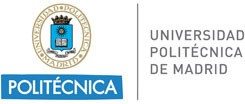 D.Cuerpo o escala a la que pertenece:Departamento:Centro:SOLICITA AUTORIZACIÓN para participar, con dedicación parcial, en el equipo de investigación del proyecto siguiente:Título:Horas reservadas:Fecha de inicio de la participación:Fecha de finalización de la participación: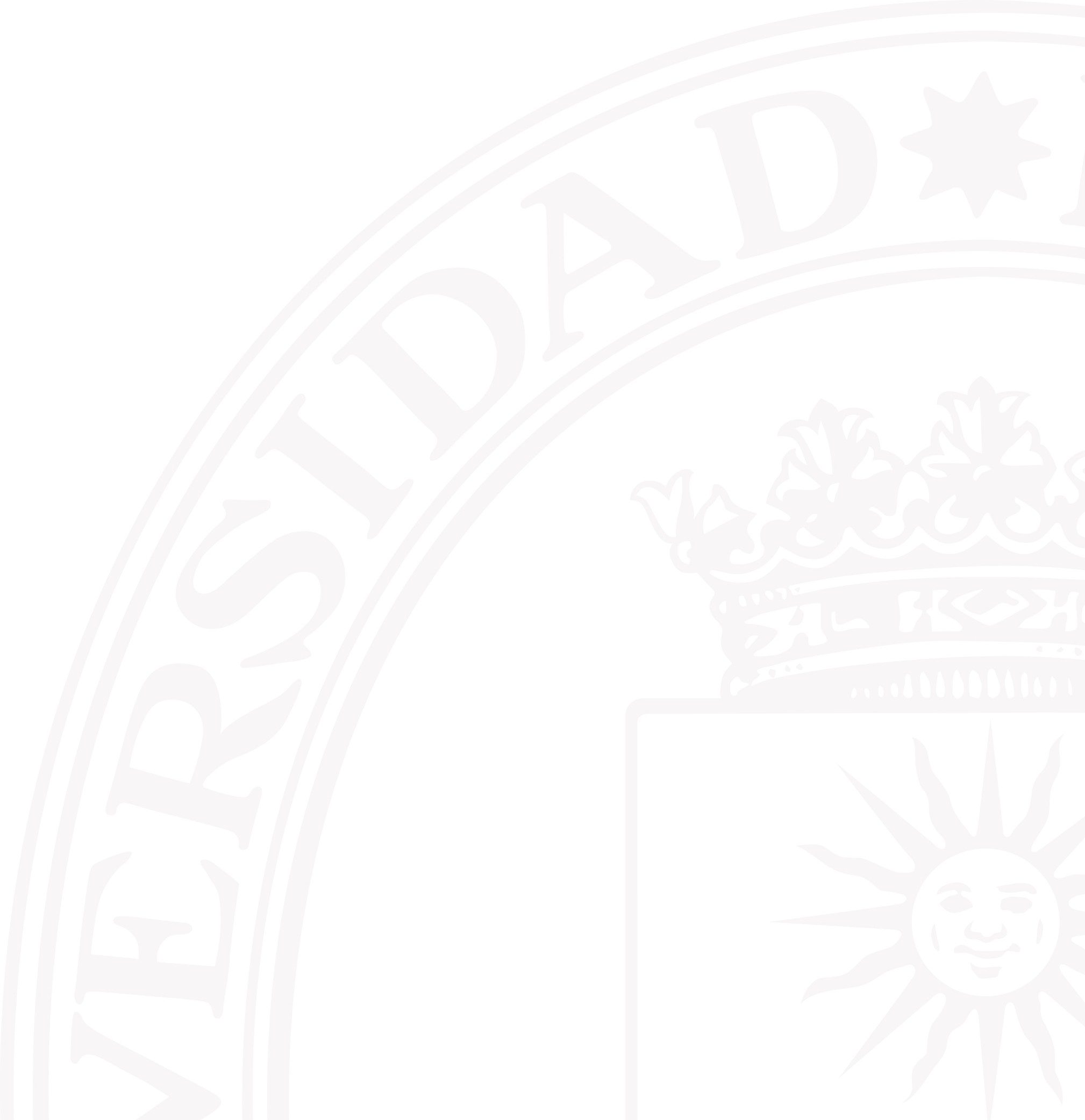 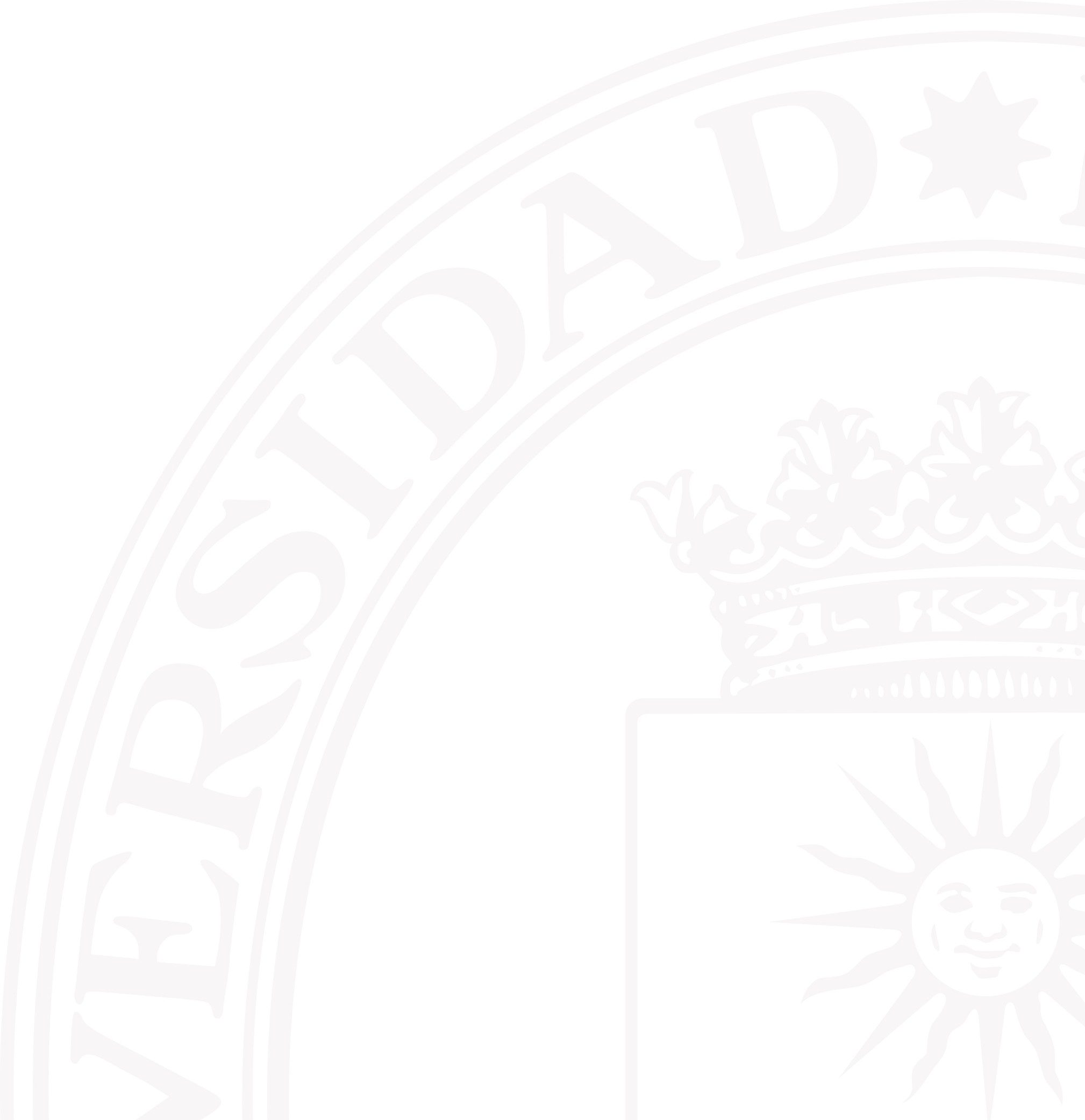 Investigador/a Principal:Nombre del Organismo:Nombre del Centro:Nombre del Departamento:Nombre y fecha de la Convocatoria:BOE:Organismo convocante:El solicitante se hace exclusivo responsable de la veracidad de la dedicación expresada anteriormente, exonerando a la UPM de toda responsabilidad por tal motivoMadrid, a / /El SolicitanteFdo.	Vº BºVº BºDirector del Grupo de Investigación (si procede)Fdo.Vº BºDirector de DepartamentoFdo.Vº BºDirector de CentroFdo.LA VICERRECTORA DE INVESTIGACIÓN, INNOVACIÓN Y DOCTORADO DE LA UNIVERSIDAD POLITÉCNICA DE MADRID AUTORIZA* al solicitante, la participación como componente del equipo investigador, en el proyecto de investigación arriba reseñado.Fdo. Vicerrector/a de Investigación, Innovación y Doctorado* ESTA AUTORIZACIÓN IMPLICA LA VINCULACIÓN DEL SOLICITANTE CON LA UPM DURANTE LA VIGENCIA DEL PROYECTO